Setting leak alerts eyeonwater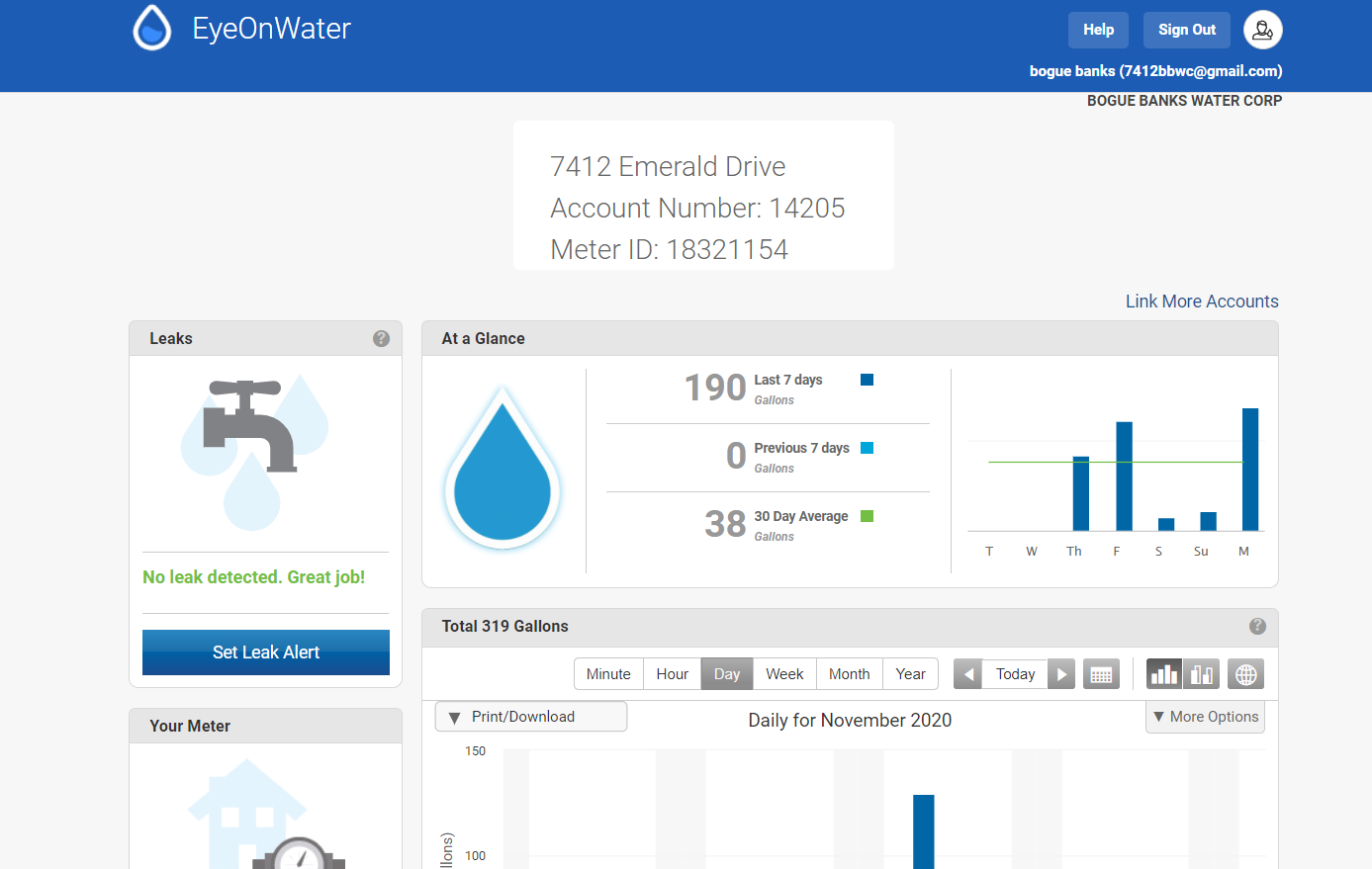 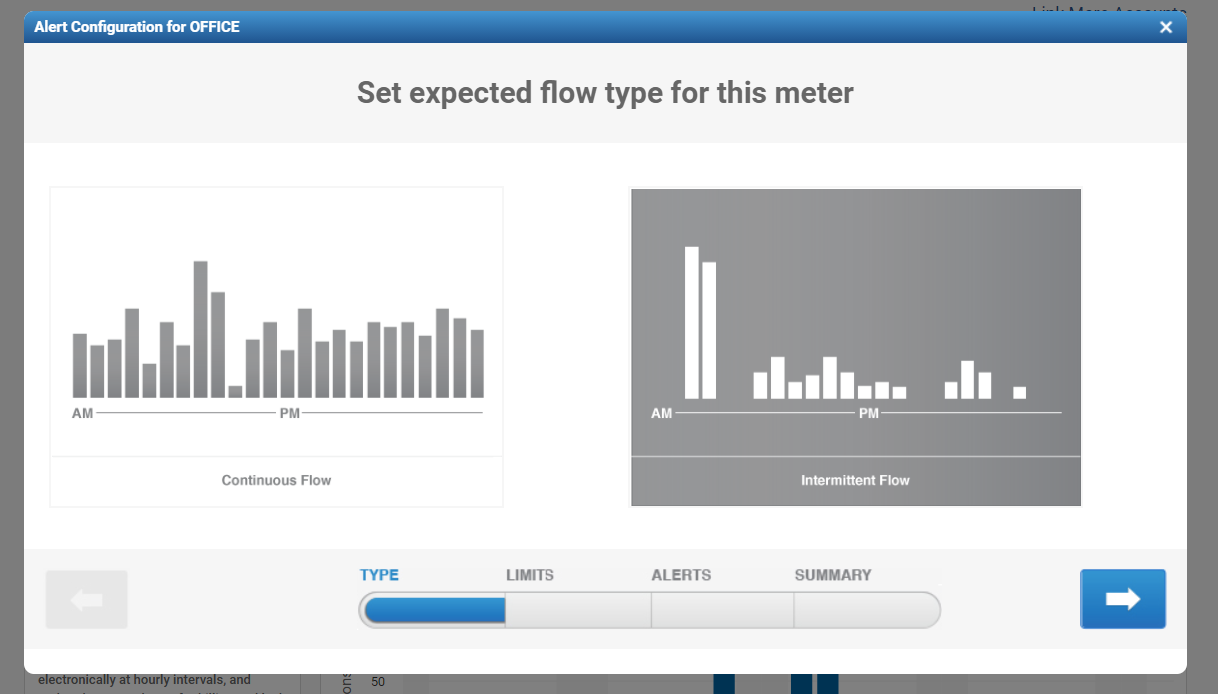 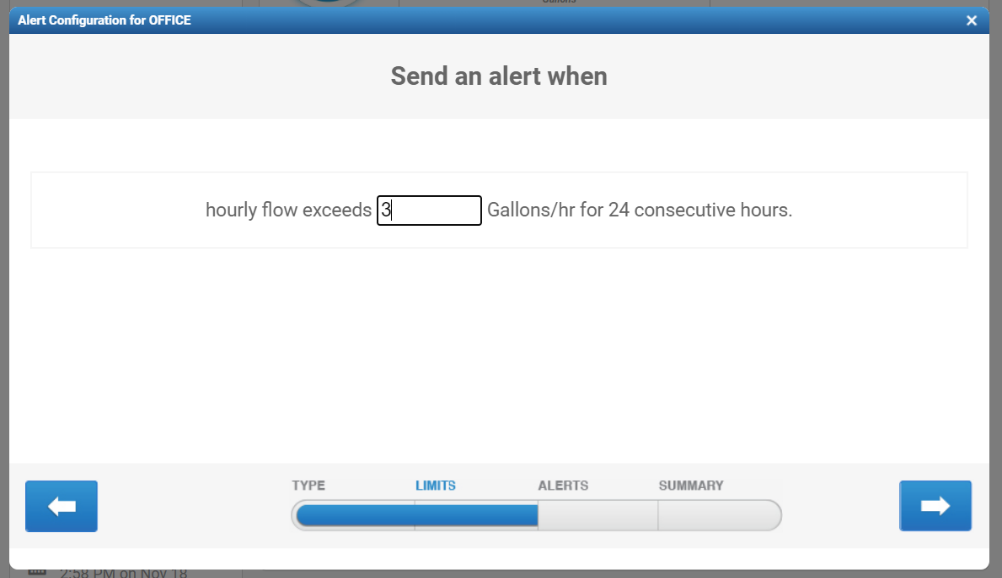 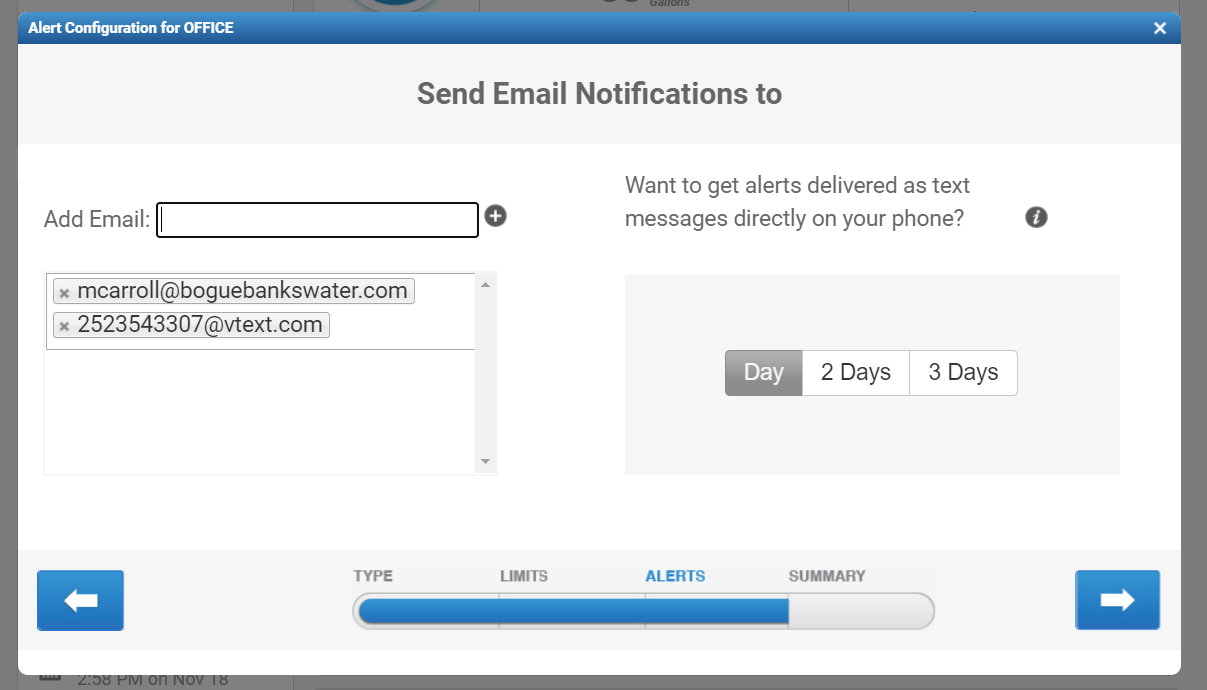 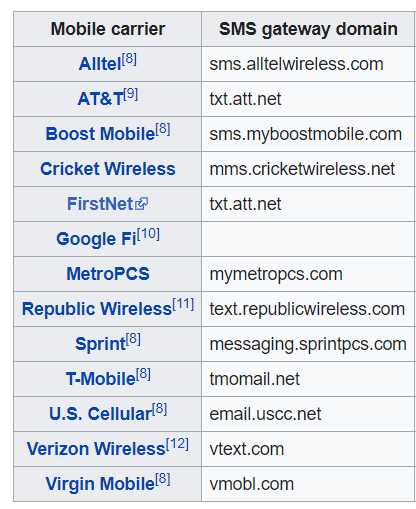 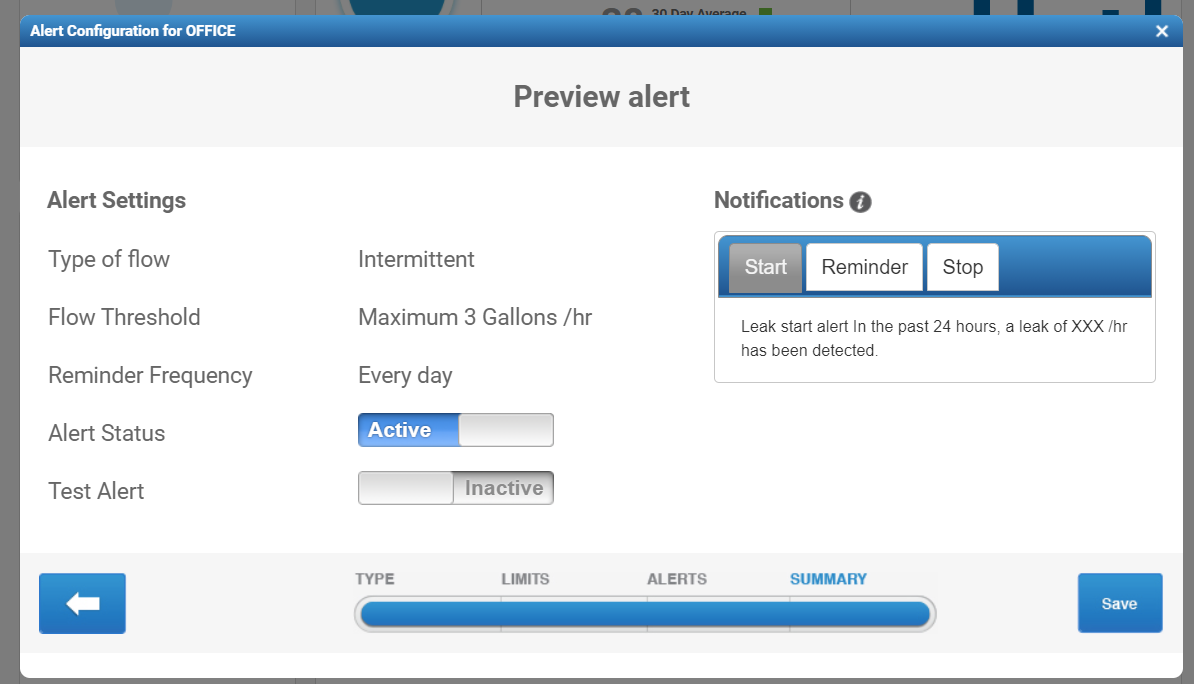 